Publicado en CDMX el 27/03/2024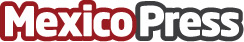 Danfoss mantiene su compromiso en la capacitación En este primer trimestre destacan una serie de webinars para la formación continúa aprendiendo de la mano de expertos temas referentes Datos de contacto:Lorena CarreñoMarketingQ5528553031Nota de prensa publicada en: https://www.mexicopress.com.mx/danfoss-mantiene-su-compromiso-en-la_1 Categorías: Comunicación Ecología Industria Alimentaria Innovación Tecnológica Sector Energético http://www.mexicopress.com.mx